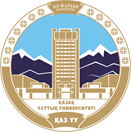 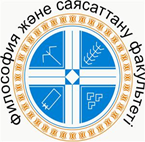 КАЗАХСКИЙ НАЦИОНАЛЬНЫЙ УНИВЕРСИТЕТ ИМ. АЛЬ-ФАРАБИФакультет философии и политологииКафедра ОБЩЕЙ И ПРИКЛАДНОЙ ПСИХОЛОГИИИНФОРМАЦИОННОЕ ПИСЬМОРЕСПУБЛИКАНСКИЙ КОНКУРС НАУЧНО-ИССЛЕДОВАТЕЛЬСКИХ РАБОТ СРЕДИ СТУДЕНТОВ, проводимый в рамках Международной научно-практической конференции «СТРЕСС-МЕНЕДЖМЕНТ: ТЕОРИЯ И ПРАКТИКА УПРАВЛЕНИЯ СТРЕССОМ» в контексте реализации программы «РУХАНИ ЖАҢҒЫРУ»,посвященной 60-летнему юбилею доктора психологических наук, профессора С.К. БЕРДИБАЕВОЙЦель конкурса - активизация научного потенциала студенческой молодежи, формирование и развитие исследовательских навыков, психологической культуры исследования, привлечение студенческой молодежи к научно-исследовательской работе в области психологии стресса.В конкурсе могут принять участие бакалавры и магистранты казахстанских вузов по специальности «Психология», «Психология и педагогика».На конкурс могут быть представлены статьи студентов и магистрантов, доклады, научные исследования, дипломные, курсовые работы и проекты, выполненные в соответствии с требованиями правил конкурса. Работа должна быть представлена в электронном виде на одном из 3-х языков (казахском, русском, английском) в формате PDF. Название работы необходимо указать на трех языках. Работы, изложенные в реферативном характере, не рассматриваются.При нарушении условий работа к участию в конкурсе не принимается.Срок приема работ на конкурс: с 01 августа до 15 сентября 2019 года на электронный адрес maira.kabakova@gmail.com в строке «Тема» написать «Работа на конкурс к юбилею проф. С.К. Бердибаевой».05 октября 2019 года результаты конкурса будут объявлены на пленарном заседании Международной научно-практической конференции «СТРЕСС-МЕНЕДЖМЕНТ: ТЕОРИЯ И ПРАКТИКА УПРАВЛЕНИЯ СТРЕССОМ» в контексте реализации программы «РУХАНИ ЖАҢҒЫРУ», а также будут презентованы и представлены на сайте КазНУ им. аль-Фараби, в СМИ и социальных сетях на странице кафедры общей и прикладной психологии.ПОЛОЖЕНИЕ РЕСПУБЛИКАНСКОГО КОНКУРСАНАУЧНО-ИССЛЕДОВАТЕЛЬСКИХ РАБОТ СТУДЕНТОВ, посвященный 60-летнему юбилею доктора психологических наук, профессора С.К. БЕРДИБАЕВОЙ1. Общие положения1.1 Цель проведения Республиканского конкурса научно-исследовательских работ студентов и магистрантов, посвященный 60-летнему юбилею профессора Бердибаевой:Активизация научного потенциала студенческой молодежи, и вовлечение их в научно-исследовательскую деятельность;Развитие у студентов навыков научного поиска, исследовательской культуры, творчества, самостоятельности, новых инициатив;Выявление одаренных и талантливых студентов для решения актуальных научных и социально-практических задач по повышению стрессоустойчивости;Формирование нового поколения специалистов в казахстанской психологической науке.1.2 Работы, принимающие участие в конкурсе, посвященного юбилею профессора С.К. Бердибаевой должны отражать, анализировать, разрабатывать и использовать научные идеи/методы/направления, поднятые в научных исследованиях по следующим темам:Практика стресс-менеджмента: теория и практика управления стрессом.Основы психологии стресса и ее применение: научиться своевременно распознавать, понимать и управлять стрессом.Природа стресса и его влияние на человека: повышение стрессоустойчивости.Экспериментальная и практическая психология в Казахстане - развитие научной школы профессора С.М. Джакупова.Вопросы, подлежащие к рассмотрению:Прикладные психологические исследования.Организация психологической помощи в современных условиях и ее технологии.Актуальные проблемы подготовки и обучения психологов.1.3 В конкурсе могут принять участие бакалавры и магистранты казахстанских вузов по специальности «Психология», «Психология и педагогика».1.4 Руководство организацией и проведением Конкурса осуществляется организационным комитетом в соответствии с приказом декана факультета Философии и политологии КазНУ им. аль-Фараби.2. Порядок оформления и представления работы2.1. На конкурс могут быть представлены статьи студентов и магистрантов, доклады, научные исследования, дипломные, курсовые работы и проекты в соответствии с требованиями правил конкурса и высланные в период с 01 августа по 15 сентября 2019 года. Работа должна быть представлена в электронном виде на одном из 3-х языков (казахском, русском, английском) в формате PDF. Название работы необходимо указать на трех языках. Работы, изложенные в реферативном характере, не рассматриваются. Конкурсные работы проверяются на плагиат.2.2 Претенденты, участвующие в конкурсе, должны быть во время конкурса студентами, магистрантами вуза.2.3 Электронные работы (в формате PDF) присылать с 01 августа до 15 сентября 2019 года на электронный адрес maira.kabakova@gmail.com в строке «Тема» написать «Работа на конкурс к юбилею проф. С.К. Бердибаевой».2.4 ТРЕБОВАНИЯ К НАПИСАНИЮ И ОФОРМЛЕНИЮ РАБОТЫОбъем работы 10-30 страниц. Times New Roman шрифт, кегель 12, межстрочный интервал - 1. Работы должны быть отправлены в формате PDF.Название текста должно быть набрано шрифтом (Times New Roman, кегель14 по центру страницы, на трех языках. Подзаголовки 12 кегель (толстые).Структура работы должна состоять из следующих разделов: титульный лист, введение, основная часть (включает теоретическую и экспериментальную части), заключение, список литературы, приложение. Заявка на участие в конкурсеОтзыв научного руководителя с его подписью (в формате PDF).Форма заявки участника конкурса2.5 Конкурсные материалы – сама работа, отзыв научного руководителя, заявка должны быть отправлены единым письмом в одной папке на электронный адрес maira.kabakova@gmail.com в строке «Тема» написать «Работа на конкурс к юбилею проф. С.К. Бердибаевой». Папку подписать фамилией автора на английском языке.При нарушении условий предоставления документов работа может быть отклонена от участия в конкурсе.3. Порядок рассмотрения и оценки работы3.1 Экспертиза всех представленных на Конкурс работ проводится конкурсной комиссией, утвержденной деканом факультета Философии и политологии КазНУ им. аль-Фараби. 3.2 Конкурсная комиссия рассматривает работы, обсуждает и оценивает по следующим критериям (при необходимости привлекает независимых экспертов):соответствие конкурсной работы тематике Конкурса;способность раскрыть тему, системное видение;научная новизна и практическая значимость;творческий подход и оригинальность;наличие эксперимента или эмпирического исследования, его обработка, анализ и интерпретация;практические рекомендации или практическое решение научных и/или социальных задач общества;стиль написания и грамотность.	3.3 Результаты оценивания работ оформляются членами конкурсной комиссии в протоколе, подписанном председателем и членами комиссии. При равенстве голосов голос председателя является решающим.4. Порядок награждения победителей конкурса4.1 На основании решения конкурсной комиссии победители конкурса на лучшие студенческие научные работы награждаются дипломами, денежными премиями и ценными подарками:1 место (1 человек) –диплом 1 степени – 30 000 тенге2 место (2 человека) – диплом 2 степени – 15 000 тенге 3 место (3 человека) –диплом 3 степени – 10 000 тенге4.2 Результаты Конкурса будут опубликованы на сайте КазНУ им. аль-Фараби, а также в средствах массовой информации и социальных сетях.4.3 Награждение победителей состоится 05 октября 2019 года на пленарном заседании Международной научно-практической конференции «СТРЕСС-МЕНЕДЖМЕНТ: ТЕОРИЯ И ПРАКТИКА УПРАВЛЕНИЯ СТРЕССОМ» в контексте реализации программы «РУХАНИ ЖАҢҒЫРУ». Место проведения конференции: Республика Казахстан, г. Алматы, проспект аль-Фараби, 71, КазНУ им. аль-Фараби, Научная библиотека КазНУ имени аль-Фараби.4.4 Проезд и проживание иногородних и иностранных участников Конкурса на церемонию награждения - за собственный счет. По вопросам Конкурса научно-исследовательских работ студентов и магистрантов просим обращаться в Организационный комитет. Телефоны: +7 707 756 0547; +7 701 756 0547 – и.о. профессора кафедры общей и прикладной психологии, Кабакова Майра Победовна.ФИО (полностью)Название вуза, городТема исследованияНаучный руководитель (ФИО, уч.степень, звание, должность)e-mailмоб. телефон: